Зарегистрировано в Минюсте России 11 марта 2016 г. N 41386МИНИСТЕРСТВО ТРУДА И СОЦИАЛЬНОЙ ЗАЩИТЫ РОССИЙСКОЙ ФЕДЕРАЦИИПРИКАЗот 18 февраля 2016 г. N 73нОБ УТВЕРЖДЕНИИ ПРОФЕССИОНАЛЬНОГО СТАНДАРТА"СПЕЦИАЛИСТ ПО АНТИДОПИНГОВОМУ ОБЕСПЕЧЕНИЮ"В соответствии с пунктом 16 Правил разработки, утверждения и применения профессиональных стандартов, утвержденных постановлением Правительства Российской Федерации от 22 января 2013 г. N 23 (Собрание законодательства Российской Федерации, 2013, N 4, ст. 293; 2014, N 39, ст. 5266), приказываю:Утвердить прилагаемый профессиональный стандарт "Специалист по антидопинговому обеспечению".МинистрМ.А.ТОПИЛИНУтвержденприказом Министерства трудаи социальной защитыРоссийской Федерацииот 18 февраля 2016 г. N 73нПРОФЕССИОНАЛЬНЫЙ СТАНДАРТСПЕЦИАЛИСТ ПО АНТИДОПИНГОВОМУ ОБЕСПЕЧЕНИЮI. Общие сведенияОсновная цель вида профессиональной деятельности:Вид трудовой деятельности (группа занятий):Отнесение к видам экономической деятельности:II. Описание трудовых функций, входящихв профессиональный стандарт (функциональная карта видапрофессиональной деятельности)III. Характеристика обобщенных трудовых функций3.1. Обобщенная трудовая функцияДополнительные характеристики:3.1.1. Трудовая функция3.1.2. Трудовая функция3.1.3. Трудовая функция3.2. Обобщенная трудовая функцияДополнительные характеристики:3.2.1. Трудовая функция3.2.2. Трудовая функция3.2.3. Трудовая функцияIV. Сведения об организациях - разработчикахпрофессионального стандарта4.1. Ответственная организация-разработчик4.2. Наименования организаций-разработчиков--------------------------------<1> Общероссийский классификатор занятий.<2> Общероссийский классификатор видов экономической деятельности.<3> Единый квалификационный справочник должностей руководителей, специалистов и других служащих.<4> Общероссийский классификатор профессий рабочих, должностей служащих и тарифных разрядов.<5> Общероссийский классификатор специальностей по образованию.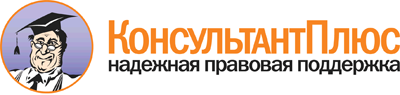 Приказ Минтруда России от 18.02.2016 N 73н
"Об утверждении профессионального стандарта "Специалист по антидопинговому обеспечению"
(Зарегистрировано в Минюсте России 11.03.2016 N 41386)Документ предоставлен КонсультантПлюс

www.consultant.ru

Дата сохранения: 23.04.2018
 825Регистрационный номерПодготовка и проведение профилактической работы, направленной на предотвращение антидопинговых нарушений05.010(наименование вида профессиональной деятельности)КодРазработка и реализация плановых мероприятий, направленных на осуществление проектов по борьбе с допингом в спорте3422Спортивные служащие--(код ОКЗ <1>)(наименование)(код ОКЗ)(наименование)93.19Деятельность в области спорта прочая(код ОКВЭД <2>)(наименование вида экономической деятельности)Обобщенные трудовые функцииОбобщенные трудовые функцииОбобщенные трудовые функцииТрудовые функцииТрудовые функцииТрудовые функциикоднаименованиеуровень квалификациинаименованиекодуровень (подуровень) квалификацииAПодготовка и проведение мероприятий, направленных на противодействие применению допинга в спорте4Проработка и подготовка мер по противодействию использованию запрещенных допинговых средств и/или методов для проведения плановых профилактических антидопинговых мероприятийA/01.44AПодготовка и проведение мероприятий, направленных на противодействие применению допинга в спорте4Реализация просветительских программ и информационных мероприятий для целевых аудиторий (молодежь, родители, взрослые спортсмены, организаторы спортивных мероприятий, тренеры, инструкторы-методисты, медицинский персонал)A/02.44AПодготовка и проведение мероприятий, направленных на противодействие применению допинга в спорте4Проведение мониторинга выполненной информационной работы, ведение статистических учетных и отчетных формA/03.44BОрганизация работы по антидопинговому обеспечению5Организация работы специалистов по антидопинговому обеспечениюB/01.66BОрганизация работы по антидопинговому обеспечению5Планирование и проведение информационных и профилактических антидопинговых мероприятий с использованием разработанных рекомендаций, инструкций и пособийB/02.66BОрганизация работы по антидопинговому обеспечению5Осуществление взаимодействия и координации работ по изданию антидопинговых материаловB/03.66НаименованиеПодготовка и проведение мероприятий, направленных на противодействие применению допинга в спортеКодAУровень квалификации4Происхождение обобщенной трудовой функцииОригиналXЗаимствовано из оригиналаКод оригиналаРегистрационный номер профессионального стандартаВозможные наименования должностей, профессийСпециалист по антидопинговой деятельностиТребования к образованию и обучениюСреднее профессиональное образование - программы подготовки специалистов среднего звенаТребования к опыту практической работыНе менее одного года в области физической культуры и спортаОсобые условия допуска к работе-Другие характеристики-Наименование документаКодНаименование базовой группы, должности (профессии) или специальностиОКЗ3422Спортивные служащиеЕКС <3>-Инструктор-методист физкультурно-спортивных организацийЕКС <3>Инструктор по спортуОКПДТР <4>23122Инструктор-методист физкультурно-спортивных организацийОКПДТР <4>23168Инструктор по спортуНаименованиеПроработка и подготовка мер по противодействию использованию запрещенных допинговых средств и/или методов для проведения плановых профилактических антидопинговых мероприятийКодA/01.4Уровень (подуровень) квалификации4Происхождение трудовой функцииОригиналXЗаимствовано из оригиналаКод оригиналаРегистрационный номер профессионального стандартаТрудовые действияАнализ передового опыта осуществления процесса антидопингового обеспеченияТрудовые действияИзучение документов международных организаций по вопросам противодействия применению допинга в спортеТрудовые действияАнализ мировых достижений в сфере антидопингового обеспеченияТрудовые действияИзучение эффективности методик, направленных на противодействие применению допинга в спортеТрудовые действияВнедрение новых методик осуществления процесса антидопингового обеспечения в конкретные физкультурно-спортивные организацииТрудовые действияВзаимодействие с антидопинговой организацией для получения необходимых инструкций и пособийТрудовые действияПроведение методической работы по противодействию использованию запрещенных допинговых средств и/или методовТрудовые действияСогласование и проведение плановых профилактических антидопинговых мероприятийНеобходимые уменияВыявлять и обосновывать достоинства и недостатки методик, направленных на противодействие применению допинга в спортеНеобходимые уменияАнализировать информацию из антидопинговых организаций, статистических сборников, отчетных данныхНеобходимые уменияПредлагать решение проблемы нарушения антидопинговых правил на основе собранных данныхНеобходимые уменияИспользовать наглядные материалы при проведении практических занятий для слушателей по основам противодействия применению допингаНеобходимые уменияПользоваться информационно-коммуникационными технологиями и средствами связи, в том числе текстовыми редакторами, электронными таблицами, средствами подготовки презентацийНеобходимые знанияОсновы законодательства Российской Федерации в сфере физической культуры и спортаНеобходимые знанияМетоды предотвращения противоправного влияния на результаты официальных спортивных соревнованийНеобходимые знанияАнтидопинговые стандартыНеобходимые знанияНормативные документы, регламентирующие работу со служебной документациейНеобходимые знанияОсновы работы с текстовыми редакторами, электронными таблицами, электронной почтой и браузерамиНеобходимые знанияЭтические нормы в области спортаНеобходимые знанияТребования охраны труда и пожарной безопасностиДругие характеристики-НаименованиеРеализация просветительских программ и информационных мероприятий для целевых аудиторий (молодежь, родители, взрослые спортсмены, организаторы спортивных мероприятий, тренеры, инструкторы-методисты, медицинский персонал)КодA/02.4Уровень (подуровень) квалификации4Происхождение трудовой функцииОригиналXЗаимствовано из оригиналаКод оригиналаРегистрационный номер профессионального стандартаТрудовые действияРазработка просветительских программ и информационных мероприятий по основам противодействия применению допингаТрудовые действияРазработка методов составления консультационных программ для различной целевой аудитории, включая детейТрудовые действияУчастие в соответствии с должностными полномочиями в совещаниях, рабочих встречах по вопросам разработки просветительских программ в области антидопинговой деятельностиТрудовые действияРазработка дистанционных программ по вопросам противодействия применению допинга в спорте для различных категорий слушателейТрудовые действияИзучение инструкций и рекомендаций по разработке антидопинговых программТрудовые действияПроведение консультационных мероприятий в области антидопингового законодательстваТрудовые действияВыбор просветительских программ и информационных мероприятий в соответствии с целевой аудиториейТрудовые действияВыбор предпочтительной формы подачи материала различным целевым аудиториямТрудовые действияФормирование (пропаганда) соответствия этическому антидопинговому кодексу для целевой аудиторииТрудовые действияСоставление и утверждение расписаний занятий для отдельных групп слушателейТрудовые действияПодготовка материалов для публикации в журналахНеобходимые уменияПроизводить записи о ежедневной работеНеобходимые уменияПланировать методику проведения практических занятийНеобходимые уменияОформлять наглядные материалы по антидопинговой информационной тематикеНеобходимые уменияРазрабатывать контрольные задания для целевой аудиторииНеобходимые уменияРазрабатывать методы составления консультационных программНеобходимые уменияИспользовать формы, приемы, методы и средства подачи информации, в том числе с учетом индивидуального плана спортивной подготовкиНеобходимые уменияОсуществлять выбор программы и методического обеспечения, включая цифровые образовательные ресурсыНеобходимые уменияОсуществлять проведение занятия с использованием приемов в области педагогики и психологииНеобходимые уменияОсуществлять методическую работу с целевыми аудиториями, ориентируясь на личностные характеристики, развитие мотивации, познавательные интересыНеобходимые уменияПользоваться навыками убеждения, аргументации, установления контактов с целевой аудиторией разного возраста, родителями несовершеннолетних (лицами, их заменяющими), коллегами по работеНеобходимые уменияСоставлять и оформлять целевые программыНеобходимые уменияПодготавливать материалы для журнальных статейНеобходимые уменияКонсультировать несовершеннолетних по вопросам антидопинговой тематикиНеобходимые уменияПользоваться текстовыми редакторами, электронными таблицами, электронной почтой и браузерамиНеобходимые знанияЗаконодательство Российской Федерации в сфере физической культуры и спортаНеобходимые знанияОсновы педагогики и психологииНеобходимые знанияОсновы работы с текстовыми редакторами, электронными таблицами, электронной почтой и браузерамиНеобходимые знанияМеждународные антидопинговые правила и стандартыНеобходимые знанияАнтидопинговое законодательство Российской ФедерацииНеобходимые знанияСовременные методики составления просветительских программ и информационных мероприятийНеобходимые знанияНормативные документы, регламентирующие работу со служебной документациейНеобходимые знанияТребования охраны труда и пожарной безопасностиДругие характеристики-НаименованиеПроведение мониторинга выполненной информационной работы, ведение статистических учетных и отчетных формКодA/03.4Уровень (подуровень) квалификации4Происхождение трудовой функцииОригиналXЗаимствовано из оригиналаКод оригиналаРегистрационный номер профессионального стандартаТрудовые действияПолучение инструкций и пособий для проведения мониторинга выполняемой работыТрудовые действияОсуществление мониторинга выполняемой работы на основе инструкций и пособийТрудовые действияЗаполнение статистических учетных и отчетных формТрудовые действияПланирование антидопинговых мероприятий с целью контроля актуальности представляемого информационного материалаТрудовые действияКонтроль эффективности проводимых мероприятий методом анкетирования целевой аудиторииТрудовые действияПрогнозирование возможных конфликтных ситуаций в процессе работы со слушателями в зависимости от аудиторииТрудовые действияВедение деловой переписки с заинтересованными организациями (лицами)Трудовые действияВедение реестра организаций (лиц), заинтересованных в развитии сотрудничестваТрудовые действияВыбор формы информирования аудитории в зависимости от возраста и отношения слушателей к спортуТрудовые действияСогласование изменений в плане антидопинговых и спортивных мероприятийТрудовые действияКонтроль выполнения плана антидопинговых мероприятий и эффективности проведенной работы по мониторингуТрудовые действияОформление текущей рабочей документацииНеобходимые уменияПланировать антидопинговые мероприятияНеобходимые уменияКонтролировать эффективность проведенных мероприятийНеобходимые уменияАнализировать передовой опыт антидопинговой деятельностиНеобходимые уменияПроизводить объективную оценку конфликтных ситуаций и принимать решение по недопущению конфликтовНеобходимые уменияПользоваться текстовыми редакторами, электронными таблицами, электронной почтой и браузерамиНеобходимые знанияЗаконодательство Российской Федерации в сфере физической культуры и спортаНеобходимые знанияНормативные правовые акты, регламентирующие информационную и образовательную деятельностьНеобходимые знанияМетоды анализа и систематизации информацииНеобходимые знанияМетоды ведения деловых переговоровНеобходимые знанияМетодика анализа принятия управленческих решенийНеобходимые знанияСпособы и методы контроля знаний, в том числе с использованием дистанционных методов преподаванияНеобходимые знанияОсновы работы с персональным компьютеромНеобходимые знанияНормативные акты, регламентирующие выполнение должностных обязанностейДругие характеристики-НаименованиеОрганизация работы по антидопинговому обеспечениюКодBУровень (подуровень) квалификации6Происхождение трудовой функцииОригиналXЗаимствовано из оригиналаКод оригиналаРегистрационный номер профессионального стандартаВозможные наименования должностей, профессийМенеджер по антидопинговому обеспечениюТребования к образованию и обучениюВысшее образование - бакалавриатТребования к опыту практической работыНе менее одного года в сфере антидопинговой службыОсобые условия допуска к работе-Другие характеристики-Наименование документаКодНаименование базовой группы, должности (профессии) или специальностиОКЗ3422Спортивные служащиеЕКС-Инструктор-методист физкультурно-спортивных организацийЕКС-Инструктор по спортуОКПДТР23122Инструктор-методист физкультурно-спортивных организацийОКПДТР23168Инструктор по спортуОКСО <5>032100Физическая культураНаименованиеОрганизация работы специалистов по антидопинговому обеспечениюКодB/01.6Уровень (подуровень) квалификации6Происхождение трудовой функцииОригиналXЗаимствовано из оригиналаКод оригиналаРегистрационный номер профессионального стандартаТрудовые действияРазработка и издание информационных антидопинговых программ для разных целевых аудиторий (молодежь, родители, взрослые спортсмены, организаторы спортивных мероприятий, тренеры, инструкторы-методисты, медицинский персонал)Трудовые действияПодготовка и проведение информационных антидопинговых мероприятий, способствующих раскрытию, сдерживанию и предотвращению случаев применения допинга в спортеТрудовые действияРаспределение процесса индивидуальной работы со специалистами по антидопинговому обеспечению организации по выявлению, формированию и развитию их познавательных интересовТрудовые действияОпределение перечня информационных антидопинговых программ и применяемых в них методик, выбор оптимальной организационной структурыТрудовые действияОрганизация взаимодействия специалистов по антидопинговому обеспечению с работниками системы спортивной подготовкиТрудовые действияОбеспечение уровня подготовки специалистов по антидопинговому обеспечению в соответствии с требованиями профессионального стандартаТрудовые действияОрганизация разных видов деятельности работников с учетом их личных особенностей, развитие мотивации их познавательных интересов, способностейТрудовые действияПодбор специалистов по антидопинговому обеспечению для взаимодействия с целевыми аудиториямиТрудовые действияКонтроль знаний и умений специалистов по антидопинговому обеспечениюТрудовые действияПодготовка материалов для паралимпийцев, сурдлимпийцев с учетом нозологииТрудовые действияКомплектование состава целевых аудиторийНеобходимые уменияОпределять целевые аудитории для реализации антидопинговых программНеобходимые уменияКонтролировать технологии диагностики причин конфликтных ситуаций, их профилактики и разрешенияНеобходимые уменияРазрабатывать методику подачи информационно-методических материалов для целевых и ориентационных аудиторийНеобходимые уменияОсуществлять наглядную демонстрацию антидопинговой программы с учетом целевой аудиторииНеобходимые уменияКонтролировать использование методики оценки полученных знанийНеобходимые уменияПланировать свою работу и работу специалистов по антидопинговому обеспечениюНеобходимые уменияВыбирать антидопинговые программы в зависимости от целевой аудитории, учитывая квалификационные, возрастные особенности, нозологию в паралимпийском, сурдлимпийском спортеНеобходимые знанияНормативно-правовые акты, регламентирующие информационную деятельностьНеобходимые знанияСодержание учебных программ и принципы организации антидопинговых мероприятийНеобходимые знанияСовременные формы и методы методического обеспеченияНеобходимые знанияСовременные технологии продуктивного, дифференцированного подходаНеобходимые знанияМетоды реализации компетентностного подхода представления материаловНеобходимые знанияОсновы работы с текстовыми редакторами, электронными таблицами, электронной почтой и браузерамиНеобходимые знанияСпособы убеждения, аргументации, установления контактов со слушателями разного возраста, родителями несовершеннолетних (лицами, их заменяющими), коллегами по работеНеобходимые знанияТребования охраны труда и пожарной безопасностиДругие характеристики-НаименованиеПланирование и проведение информационных и профилактических антидопинговых мероприятий с использованием разработанных рекомендаций, инструкций и пособийКодB/02.6Уровень (подуровень) квалификации6Происхождение трудовой функцииОригиналXЗаимствовано из оригиналаКод оригиналаРегистрационный номер профессионального стандартаТрудовые действияПланирование и согласование с федеральными органами исполнительной власти, органами исполнительной власти субъектов Российской Федерации плана антидопинговых мероприятий в зависимости от уровня проведения официального спортивного мероприятияТрудовые действияВыбор формы и способа проведения профилактического информационного антидопингового мероприятияТрудовые действияПроведение информационных и профилактических антидопинговых мероприятий с привлечением заинтересованных лицТрудовые действияИзучение международных антидопинговых программ, документов международных организаций по вопросам противодействия применению допинга в спортеТрудовые действияВнесение обоснованных предложений по решению актуальных проблем, связанных с совершенствованием профилактической работы в области противодействия применению допинга в спортеТрудовые действияВыбор целевой аудитории для реализации информационных и профилактических антидопинговых программТрудовые действияАнализ эффективности проведенных мероприятий по актуальным антидопинговым тематикамТрудовые действияВедение отчетной документацииНеобходимые уменияВыбирать инструкции и рекомендации по антидопинговым программамНеобходимые уменияСоставлять план проведения мероприятияНеобходимые уменияОсуществлять работу с выбранной целевой аудиториейНеобходимые уменияПредставлять информационные материалы по информационным антидопинговым программамНеобходимые уменияИзучать и систематизировать информацию по организации и методическому обеспечению антидопинговых программНеобходимые знанияОсновы педагогики и психологииНеобходимые знанияМеждународные стандарты в области противодействия применению допинга в спортеНеобходимые знанияМеждународные антидопинговые правила и стандартыНеобходимые знанияАнтидопинговое законодательство Российской ФедерацииНеобходимые знанияСовременные методики составления просветительских программ и информационных мероприятийНеобходимые знанияНормативные документы, регламентирующие работу со служебной документациейНеобходимые знанияОсновы работы с текстовыми редакторами, электронными таблицами, электронной почтой и браузерамиНеобходимые знанияМетоды сбора и обработки информацииНеобходимые знанияМетоды консультированияДругие характеристики-НаименованиеОсуществление взаимодействия и координации работ по изданию антидопинговых материаловКодB/03.6Уровень (подуровень) квалификации6Происхождение трудовой функцииОригиналXЗаимствовано из оригиналаКод оригиналаРегистрационный номер профессионального стандартаТрудовые действияИзучение нормативной базы международных организаций по вопросам противодействия допингу в спортеТрудовые действияАнализ коммерческих предложений по подготовке и изданию антидопинговых материаловТрудовые действияПодготовка предложений по выбору оператора для оказания услуг по издательской деятельностиТрудовые действияРазработка и распространение методических материалов, направленных на противодействие применению допинга в спорте, в том числе размещение на сайтах физкультурно-спортивных организацийТрудовые действияОсуществление взаимодействия с заинтересованными специалистами и организациями по подготовке изданию антидопинговых материаловТрудовые действияРабота в соответствии с должностными полномочиями в составе педагогических, методических советов физкультурно-спортивных организацийНеобходимые уменияОформлять к изданию программы, информационные материалы, методики проведения практических занятий, наглядные материалы, задания для всех категорий слушателей по основам противодействия применению допингаНеобходимые уменияИзучать и систематизировать информацию для разработки антидопинговых программНеобходимые уменияПрименять навыки дизайнерской работы для оформления наглядных материаловНеобходимые уменияОсуществлять работу в информационно-телекоммуникационной сети "Интернет"Необходимые уменияРазрабатывать аналитические материалы по итогам изучения документов международных организаций по вопросам противодействия применению допингаНеобходимые уменияПользоваться текстовыми редакторами, электронными таблицами, электронной почтой и браузерами, графическими редакторамиНеобходимые знанияНормативно-правовые акты, регламентирующие информационную деятельностьНеобходимые знанияМетоды организации и управления в области физической культуры и спорта, применяемые на федеральном и региональном уровняхНеобходимые знанияМетоды сбора и обработки информацииНеобходимые знанияМетодики разработки антидопинговых программ для различной целевой аудиторииНеобходимые знанияМетодики проведения обученияНеобходимые знанияМеждународные этические нормы в области противодействия применению допингаНеобходимые знанияТребования охраны труда и пожарной безопасностиНеобходимые знанияОсновы работы с графическими, текстовыми редакторами, электронными таблицами, электронной почтой и браузерамиДругие характеристики-АНО ДО взрослых "Центр повышения квалификации государственных и муниципальных служащих" (АНО ДОВ), город ПермьАНО ДО взрослых "Центр повышения квалификации государственных и муниципальных служащих" (АНО ДОВ), город ПермьДиректорПетухов Роман Вадимович1Ассоциация Российское антидопинговое агентство "РУСАДА", город Москва